TRIVIS - Střední škola veřejnoprávní a Vyšší odborná škola prevence kriminality 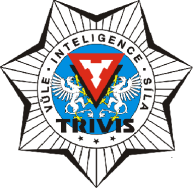 a krizového řízení Praha,s. r. o.Hovorčovická 1281/11 182 00  Praha 8 - Kobylisy OR  vedený Městským soudem v Praze, oddíl C, vložka 50353Telefon a fax: 233 543 233          E-mail : praha@trivis.cz                IČO 25 10 91 38                                 Závazná přihláškaPřípadné změny ve složení družstva je nutné nahlásit nejpozději do 12.4.2019.Na emailovou adresu sekyrova@trivis.cz       Název družstva           Škola      jméno         příjmení1.velitel2.3.4.